MINISTERIO DE LA MUJER Y POBLACIONES VULNERABLESCONSEJO NACIONAL PARA LA INTEGRACIÓN DE LA PERSONA CON DISCAPACIDADPROCESO CAS N° 002-2018-CONADISBASES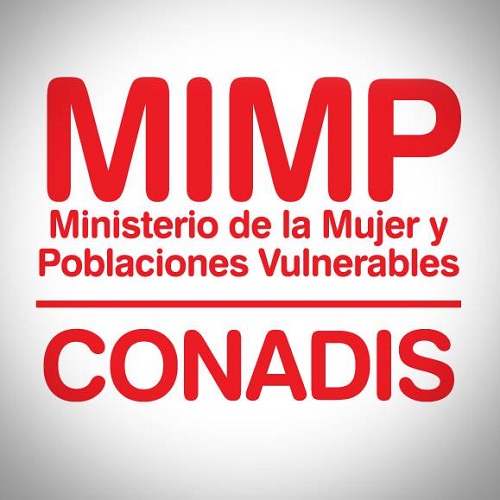 CONTRATACIÓN ADMINISTRATIVA DE SERVICIOS Nº 002-2018- CONADIS PROCESO CAS Nº 02-2018-CONADISCONVOCATORIA PARA LA CONTRATACIÓN ADMINISTRATIVA DE SERVICIOS DE PROFESIONALES Y TÉCNICOS PARA EL CONSEJO NACIONAL PARA LA INTEGRACIÓN DE LA PERSONA CON DISCAPACIDAD - CONADISDISPOSICIONES GENERALESENTIDAD CONVOCANTENombre: Consejo Nacional para la Integración de la Persona con Discapacidad - Conadis.RUC N°: 20433270461DOMICILIO LEGALAv. Arequipa N° 375, Urb. Santa Beatriz - LimaOBJETO DE LA CONVOCATORIAEl presente proceso de selección tiene por objeto la contratación de personas naturales para brindar servicios Profesionales y Técnicos en las Direcciones y Oficinas del Consejo Nacional para la Integración de las Personas con Discapacidad.BASE LEGALDecreto Supremo N° 002-2016-MIMP, que aprueba el Reglamento de Organización y Funciones del Consejo Nacional para la Integración de las Personas con Discapacidad.Decreto Legislativo N° 1057, que regula el Régimen Especial de Contratación Administrativa de Servicios.Reglamento del Decreto Legislativo Nº 1057 que regula el Régimen Especial de Contratación Administrativa de Servicios, aprobado por Decreto Supremo N° 075-2008-PCM, modificado por el Decreto Supremo N° 065-2011-PCM.Resolución de Presidencia N° 084-2016-CONADIS/PRE, que aprueba el Manual de Clasificador de Cargos del Consejo Nacional para la Integración de la Persona con Discapacidad.Las demás disposiciones que regulen el Contrato Administrativo de Servicios.DEPENDENCIA     ENCARGADA     DE     REALIZAR     EL     PROCESO     DE         CONTRATACIÓNUnidad de Recursos Humanos de la Oficina de Administración.REQUERIMIENTO DE PLAZAS CASCRONOGRAMA Y ETAPAS DEL PROCESODE LA ETAPA DE EVALUACIÓNA continuación se detalla los puntajes de calificación y los puntajes mínimos, según las características del servicio:El postulante que no sustente alguno de los requisitos mínimos será considerado como NO APTO en la verificación curricular y por tanto no se le asignará puntaje; en consecuencia, no continuará en la siguiente etapa. El postulante que no se presente a una de las etapas quedará automáticamente descalificado.El puntaje total mínimo requerido es de 80 puntos, para declarar como ganador y acceder al puesto materia de la presente convocatoria.La vacante del proceso de selección será asignada al postulante que obtenga mayor puntaje.DOCUMENTACIÓN A PRESENTAREl expediente presentado por el postulante al proceso de selección CAS, deberá contener los siguientes documentos foliados y visados en el siguiente orden:Solicitud de inscripción firmada y con los datos completos (Anexo Nº 1).Ficha de Postulación firmada (Anexo Nº 2).Declaración Jurada firmada y con los datos completos (Anexo Nº 3).Copia del documento nacional de identidad legible y vigente.Ficha RUC activo.Currículum Vitae documentado en copia simple, ordenado cronológicamente.Los anexos 1, 2 y 3 serán descargados del portal web www.conadisperu.gob.peEl/la postulante que no presente el Currículum Vitae con los documentos que sustenten el cumplimiento de los requisitos mínimos señalados en las Bases, o no presente alguno de los documentos en la forma señalada en los literales del a) al f), será declarado/a como NO APTO/A.Todas las hojas que forman parte del expediente serán presentadas en copia simple y deberán estar visadas y foliadas en número, salvo que el propio documento y/o certificado, señale expresamente, que solo es válido en original. La omisión o el no cumplimiento de estos requisitos, será motivo de descalificación inmediata del postulante.La Ficha de Postulación es el anexo que contiene información básica y esencial del/de la candidato/a, relacionada al servicio convocado; es decir, la relación entre requisitos mínimos y funciones a realizarse.La información consignada por los postulantes tiene carácter de declaración jurada, por lo que será responsable de la información señalada en dicho documento y se somete al proceso de fiscalización posterior que lleve a cabo la Entidad.Los documentos de sustento del Currículum Vitae deberán acreditar la permanencia (INICIO y FIN) en el cargo/puesto, caso contrario, dicho documento se excluirá de la calificación.El/la postulante que no presente los documentos conforme lo señalado en los anexos 1, 2 y 3, debidamente firmadas, visadas y foliadas, será declarado/a como no APTO/A en el proceso de selección.El expediente de postulación será presentado en sobre cerrado en la Sede Central del CONADIS. Dirección: Av. Arequipa Nº 375, Urb. Santa Beatriz – Lima.Otra información que resulte conveniente:Todo grado académico y similares como: Título Profesional, Maestro o Doctor obtenidos en universidades del exterior, deberán estar validados conforme a la normatividad nacional vigente (Ley N° 30220 Ley Universitaria).Para acreditar tiempo de experiencia mediante Resolución por designación o similar, deberá presentar la Resolución de inicio de designación, como la de cese del mismo.En caso de ser una persona con discapacidad, deberá señalarlo en el Anexo N° 2 y adjuntar copia del certificado de discapacidad otorgado por las instituciones que señala la Ley N° 29973, Ley General de la Persona con Discapacidad o copia de la Resolución Ejecutiva de Inscripción en el Registro Nacional de la Persona con Discapacidad (Conadis).En caso de ser personal licenciado de las Fuerzas Armadas, deberá señalarlo en el Anexo N° 2, Ficha de Postulación y adjuntar la documentación que lo acredite.Los postulantes no ganadores que hayan obtenido un puntaje aprobatorio de 80 puntos o más, quedarán como accesitarios según el orden de mérito alcanzado. Dicha condición tendrá una duración de tres (03) meses contados desde la fecha que se publiquen los resultados finales de la convocatoria a la cual postuló.Cualquier controversia o interpretación a las bases que se susciten o se requieran durante el proceso de selección, será resuelto por el correspondiente Comité de Selección.CONSIDERACIONES A TENER EN CUENTANo estar inhabilitado administrativa y/o judicialmente para contratar con el Estado.No tener impedimento para contratar conforme a lo previsto en las disposiciones legales sobre la materia.No percibir otro ingreso por el Estado, a excepción de la docencia.No tener antecedentes penales, policiales y/o judiciales.No estar en el Registro Nacional de Deudores Alimentarios Morosos.No estar en el Registro Nacional de Sanciones de Destitución y Despido de SERVIR.No estar incurso en lo dispuesto en la Ley N° 27588, Ley que establece prohibiciones e incompatibilidades de funcionarios y servidores públicos, así como de las personas que prestan servicios al Estado bajo cualquier modalidad contractual, y su Reglamento aprobado por D.S. Nº 019-2002-PCM.No se tomará en cuenta al postulante que no consigne correctamente el Ítem y el nombre de la convocatoria CAS.No se devolverá la documentación presentada por los postulantes.DE LA DECLARATORIA DE DESIERTO O DE LA CANCELACIÓN DEL PROCESODeclaratoria del proceso como desiertoEl proceso puede ser declarado desierto en alguno de los siguientes supuestos:Cuando no se presentan postulantes al proceso de selección.Cuando ninguno de los postulantes cumple con los requisitos mínimos exigidos.Cuando habiendo cumplido los requisitos mínimos, ninguno de los postulantes obtiene puntaje mínimo en las etapas de evaluación del proceso.Cuando el ganador y el segundo, en el orden de mérito, no suscriban el contrato cuando corresponda.Cancelación del proceso de selecciónEl proceso puede ser cancelado hasta la fecha programada para la publicación del resultado final, sin que sea responsabilidad de la entidad, en alguno de los siguientes supuestos:Cuando desaparece la necesidad del servicio de la entidad con posterioridad al inicio del proceso de selección.Por restricciones presupuestarias.Otros supuestos debidamente justificados.Cuando se presente algún reclamo o impugnación por algún ítem del presente proceso, esto suspende solo el ítem, más no el proceso, el cual continuará hasta su culminación. La solicitud de impugnación del proceso de convocatoria CAS, deberá señalar el ítem o ítems al cual está dirigido.DE LAS BONIFICACIONES, EL PUNTAJE TOTAL Y PUNTAJE FINALBonificación por ser personal licenciado de las Fuerzas ArmadasSe otorgará una bonificación del diez por ciento (10%) sobre el puntaje obtenido en la Etapa de Entrevista Personal, por ser licenciado de las fuerzas armadas, de conformidad con lo establecido en el Artículo 4° de la Resolución de la Presidencia Ejecutiva N° 61 – 2010 – SERVIR/PE, siempre que el postulante lo haya indicado en su ficha curricular o Carta de Presentación y haya adjuntado, en su Currículum Vitae, copia simple del documento oficial emitido por la autoridad competente que acredite su condición de Licenciado de las Fuerzas Armadas.Bonificación por Discapacidad Se otorgará una bonificación por discapacidad del quince por ciento (15%) sobre el Puntaje Total obtenido, siempre que obtenga el mínimo aprobatorio del puntaje total, al postulante que lo haya indicado en su Currículum Vitae y adjuntando copia del correspondiente Certificado de Discapacidad, o la copia de la resolución y/o carné que acredite su inscripción en el Registro de la Persona con Discapacidad a cargo del Consejo Nacional para la Integración de la Persona con Discapacidad – CONADIS”.COMITÉ DE SELECCIÓN CASÍTEM N°CODIGO POSTULANTECARGOSDIRECCION U OFICINA118001-2COORDINADOR/A REGIONAL DE AMAZONAS PRESIDENCIA218002-2COORDINADOR/A REGIONAL EJECUTIVO/A DE AMAZONASPRESIDENCIA318003-3COORDINADOR/A REGIONAL DE APURÍMAC PRESIDENCIA418004-2COORDINADOR/A REGIONAL EJECUTIVO/A DE APURÍMACPRESIDENCIA518005-2COORDINADOR/A REGIONAL DE AREQUIPA PRESIDENCIA618006-2COORDINADOR/A REGIONAL EJECUTIVO/A DE AREQUIPAPRESIDENCIA718007-2COORDINADOR/A REGIONAL DE LIMA PROVINCIAS (CAÑETE) PRESIDENCIA818008-2COORDINADOR/A REGIONAL EJECUTIVO/A DE LIMA PROVINCIAS (CAÑETE)PRESIDENCIA918009-2COORDINADOR/A REGIONAL DE MADRE DE DIOS PRESIDENCIA1018010-2COORDINADOR/A REGIONAL EJECUTIVO/A DE MADRE DE DIOS.PRESIDENCIA1118011-2COORDINADOR/A REGIONAL DE SAN MARTÍN PRESIDENCIA1218012-2COORDINADOR/A REGIONAL EJECUTIVO/A DE SAN MARTÍN.PRESIDENCIAETAPAS DEL PROCESOCRONOGRAMAÁREA RESPONSABLEPublicación del proceso en el Servicio Nacional del Empleo del Ministerio de Trabajo y Promoción del Empleo.Del 02 al 15 de marzo del 2018Unidad de Recursos Humanos - Oficina de AdministraciónCONVOCATORIACONVOCATORIACONVOCATORIALa publicación de la convocatoria será en el portal web institucional www.conadisperu.gob.pe y en lugar visible de la sede central del CONADIS (panel). Del 16 al 22 de marzo del  2018Unidad de Recursos Humanos - Unidad de Tecnología e InformáticaEl currículum vitae documentado y demás requisitos conforme a las bases, serán presentados en la Mesa de Partes de la Sede Central del CONADIS, ubicada en Av. Arequipa N° 375, Urb. Santa Beatriz-Lima, en el horario de 8:00 horas a 17:00 horas, debiendo consignar el número de proceso CAS; el código de postulante; el Ítem al cual postula; apellidos y nombres; número de documento de identidad; dirección y teléfono.23 y 26  de marzo del 2018Unidad de Gestión Documentaria y atención al Ciudadano – Secretaría GeneralSELECCIÓNSELECCIÓNSELECCIÓNEvaluación Curricular27, 28 de marzo y 02 de abril del 2018Comité de Selección CASLos resultados de la evaluación curricular con la relación de postulantes aptos, no aptos y el  cronograma para la entrevista personal, serán publicados a través del Portal web del CONADIS: www.conadisperu.gob.pe y en lugar visible de la sede central del CONADIS (panel).03 de abril  del 2018 (La publicación será a partir de las 19.00 horas)Unidad de Recursos Humanos – Unidad de Tecnología e InformáticaEvaluación PsicotécnicaLugar: Sede central del CONADIS ubicado en Av. Arequipa N° 375, Urb. Santa Beatriz-Lima.05 de abril  del 2018Comité de Selección  CASLa publicación de resultados de la evaluación psicotécnica se efectuará a través del Portal Institucional del Conadis: www.conadisperu.gob.pe06 de abril  de 2018 (La publicación será a partir de las 19.00 horas)Unidad de Recursos Humanos -  Unidad de Tecnología e InformáticaEntrevista Personal Lugar: Sede central del CONADIS ubicado en Av. Arequipa N° 375, Urb. Santa Beatriz-Lima.09, 10 y 11 de abril  del 2018Comité de Selección  CASLa publicación de resultados finales se efectuará a través del Portal Institucional del Conadis: www.conadisperu.gob.pe12 de abril de 2018 (La publicación será a partir de las 19.00 horas)Unidad de Recursos Humanos -  Unidad de Tecnología e InformáticaSUSCRIPCIÓN DEL CONTRATOSUSCRIPCIÓN DEL CONTRATOSUSCRIPCIÓN DEL CONTRATOSuscripción del Contrato - Oficina de Recursos Humanos de CONADIS, Av. Arequipa N° 375, Urb. Santa Beatriz – Lima.16 y 17 de abril de 2018Unidad de Recursos HumanosEVALUACIONESPESOPUNTAJE MÍNIMOPUNTAJE MÁXIMOI. Evaluación Curricular 40%30 puntos40 puntosII. Entrevista Personal 40%30 puntos40 puntosIII. Evaluación Psicotécnica20%20 puntos20 puntosPUNTAJE TOTAL100%80 puntos100 puntos